Sunday 10th January 2021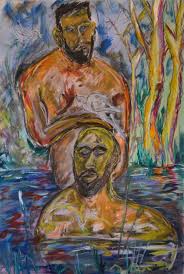 The Baptism of ChristAll-Ages Together ServiceWords of WelcomeSong:		Be still for the presence of the LordBe still, for the presence of the Lord,
the holy one, is here;
come bow before him now
with reverence and fear.
In him no sin is found,
we stand on holy ground.
Be still, for the presence of the Lord,
the holy one, is here.Be still, for the glory of the Lord
is shining all around;
he burns with holy fire,
with splendour he is crowned:
how awesome is the sight
our radiant king of light!
Be still, for the glory of the Lord
is shining all around.Be still, for the power of the Lord
is moving in this place:
he comes to cleanse and heal,
to minister his grace -
no work too hard for him,
in faith receive from him.
Be still, for the power of the Lord
is moving in this place.Prayer of the DayGod of the tearing heaven,whose holiness is unveiledby one who is submergedin all the pain and sin of the earth;give us faith to follow himwho goes to the heart of darknessbearing only the Spirit of gentle, insistent peace;through Jesus Christ, the promised one. Amen.1st Reading:		Genesis 1: 1-5 (from The Message)	read by Jack LloydA reading from the Book of Genesis First this: God created the Heavens and Earth—all you see, all you don’t see. Earth was a soup of nothingness, a bottomless emptiness, an inky blackness. God’s Spirit brooded like a bird above the watery abyss.God spoke: “Light!”
        And light appeared.
    God saw that light was good
        and separated light from dark.
    God named the light Day,
        he named the dark Night.
    It was evening, it was morning—
    Day One.This is the word of the LordThanks be to God2nd Reading:	Mark 1:4-11 (from The Message)  read by Poppy ArmstrongA reading from the Gospel of MarkJohn the Baptizer appeared in the wild, preaching a baptism of life-change that leads to forgiveness of sins. People thronged to him from Judea and Jerusalem and, as they confessed their sins, were baptized by him in the Jordan River into a changed life. John wore a camel-hair habit, tied at the waist with a leather belt. He ate locusts and wild field honey.  As he preached he said, “The real action comes next: The star in this drama, to whom I’m a mere stagehand, will change your life. I’m baptizing you here in the river, turning your old life in for a kingdom life. His baptism—a holy baptism by the Holy Spirit—will change you from the inside out.”At this time, Jesus came from Nazareth in Galilee and was baptized by John in the Jordan. The moment he came out of the water, he saw the sky split open and God’s Spirit, looking like a dove, come down on him. Along with the Spirit, a voice: “You are my Son, chosen and marked by my love, pride of my life.”This is the word of the LordThanks be to God Song:		Creator GodYou put the stars in outer space, 
you popped the freckles on my face 
and all the fish that swim and all the birds that fly
were made from your incredible imagination.

Creator God, we're singing to the 
Creator God of all the world, 
Creator God, we celebrate you. 
We celebrate you! 

You spread the ripples through the sea, 
you painted stripes on every bee 
and all the grass that grows and all the 
leaves that fall 
are part of Your amazing plans for this creation.	Refrain

You placed the heat into the sun, 
you placed a heart in everyone 
and all the music played and all the 
dancing done 
reminds us that we're made to be creative like.	RefrainTalk by ClaireSong:		He’s got the whole world in his handsHe’s got the whole world in his hand.
He’s got the whole world in his hand.
He’s got the whole world in his hand,
He’s got the whole world in his hand.
He’s got you and me, brother, in his hand.
He’s got you and me, brother, in his hand.
He’s got you and me, brother, in his hand.
He’s got the whole world in his hand.

He’s got you and me sister, in his hand.
He’s got you and me sister, in his hand.
He’s got you and me sister, in his hand.
He’s got the whole world in his hand.
He’s got the tiny little baby in his hand.
He’s got the tiny little baby in his hand.
He’s got the tiny little baby in his hand.
He’s got the whole world in his hand.
He's got ev'rybody here in his hand.
He's got ev'rybody here in his hand.
He's got ev'rybody here in his hand.
He's got the whole world in his hand.PrayersThe Lord’s PrayerOur Father in heaven, hallowed be your name,your kingdom come, your will be done, on earth as in heaven. Give us today our daily bread. Forgive us our sins as we forgive those who sin against us.Lead us not into temptation, but deliver us from evil.for the kingdom, the power and the glory are yoursnow and forever. Amen.Song:		All over the world the Spirit is movingAll over the world the Spirit is moving, 
all over the world, as the prophets said it would be.
All over the world there's a mighty revelation 
of the glory of the Lord as the waters cover the sea. 

All over this land the spirit is moving, 
all over this land, as the prophets said it would be. 
All over this land, there's a mighty revelation of the glory of the Lord as the waters cover the sea.

All over the church the spirit is moving,
all over the church, as the prophets said it would be. 
All over the church, there's a mighty revelation 
of the glory of the Lord as the waters cover the sea. 
All over us all the spirit is moving,
all over us all, as the prophets said it would be. 
All over us all, there's a mighty revelation 
of the glory of the Lord as the waters cover the sea.

Deep down in my heart the spirit is moving, 
deep down in my heart, as the prophets said it would be.
Deep down in my heart there's a mighty revelation 
of the glory of the Lord as the waters cover the sea.Blessing: